PIANO NAZIONALE DI RIPRESA E RESILIENZAMISSIONE 2 - COMPONENTE 4 - INVESTIMENTO 3.1“TUTELA E VALORIZZAZIONE DEL VERDE URBANO ED EXTRAURBANO”AVVISO PUBBLICOPER LA PRESENTAZIONE DI PROPOSTE DI INTERVENTO DI FORESTAZIONE URBANA PERIURBANA ED EXTRAURBANA NELLE CITTÀ METROPOLITANE ALLEGATO 2DOMANDA DI PARTECIPAZIONETITOLO DEL PROGETTO (come riportato nella scheda progettuale)2. PRIORITÀ DEL PROGETTO (riportare l’ordine di priorità del progetto secondo l’elenco dei progetti presentato) ____________________3. DATI IDENTIFICATIVI DELLA CITTA’ METROPOLITANA Città Metropolitana _____________________________________C.F. / P.IVA: __________________________________________Posta elettronica certificata: ______________________________Tel.: ___________________________4. DATI IDENTIFICATIVI DEI COMUNI METROPOLITANI (nel caso di progetti proposti da Comuni metropolitani)Comune metropolitano __________________________ C.F. / P. IVA: ________________________________Posta elettronica certificata: _________________________Tel.: ___________________________5. REFERENTE  Nome e Cognome: _____________________________________Posta elettronica _______________________________________Ufficio: ______________________________Tel.: ___________________________Il/La sottoscritto/a, ___________________________ in qualità di legale rappresentante della Città metropolitana, dichiara, ai sensi dell’articolo 47 del DPR n. 445/2000, quanto segue:di essere consapevole delle responsabilità, anche penali, derivanti dal rilascio di dichiarazioni mendaci e della conseguente decadenza dei benefici concessi sulla base di una dichiarazione non veritiera, ai sensi degli articoli 75 e 76 del DPR 28 dicembre 2000, n. 445;di essere informato/a, che tutti i dati personale che la presente Amministrazione verrà in possesso con il presente procedimento verranno trattati nel rispetto del d.lgs. 196/2003 come modificato dal decreto legislativo 10 agosto 2018, n.101, nonché ai sensi del Regolamento (UE) 2016/679 (G.D.P.R) e secondo le disposizioni contenute nell’art. 22 del Regolamento (UE) 2021/241;Allegato:copia del documento di identità in corso di validità (art. 38 del D.P.R. 445/2000 e ss.mm.).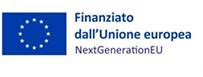    Nominativo e firma digitale (ai sensi del dec. lgs. n. 82/2005)______________________